БИЛТЕН БР. 17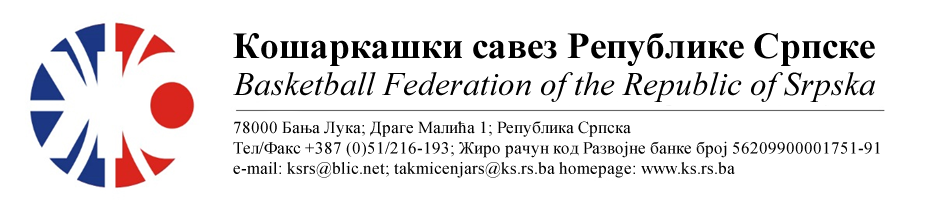 АДМИРАЛ БЕТ 1.ЖЛРС Такмичарска сезона 2022/2023Плејоф финалеОДЛУКЕ :Oдиграна утакмица региструје се постигнутим резултатом.Кажњава се ОКК Огман-Ист.Илиџа са.....................................................100 КМ-због неуредног вођења статистике(Тачка 11.2.1.20 Пропозиција, веза Тачка 11.2.1.25)ОСТАЛА САОПШТЕЊА :Укупним резултатом 3:0 у серији ОКК Игман-Ист.Илиџа је освојио наслов првака Републике Српске и стекао право пласмана у Првенство у БиХ у сезони 2023/24ЧЕСТИТАМ ОКК ИГМАН-ИСТОЧНА ИЛИЏАОСВАЈАЊЕ НАСЛОВА ПРВАКА РЕПУБЛИКЕ СРПСКЕ									  Комесар за такмичење									  Миодраг Ивановић, с.р.Бројутакмице:
50.ОКК ИГМАН ИСТ.ИЛИЏА (3)KK WBS BASKETBALL (0)9567Бројутакмице:
50.Резултат по четвртинама:(29:24, 21:10, 23:17, 22:16)(29:24, 21:10, 23:17, 22:16)(29:24, 21:10, 23:17, 22:16)Делегат: Јашић Б.Делегат: Јашић Б.Делегат: Јашић Б.Делегат: Јашић Б.Судије: Кнежевић Д., Домазет Н., Тијанић С.Судије: Кнежевић Д., Домазет Н., Тијанић С.Судије: Кнежевић Д., Домазет Н., Тијанић С.Судије: Кнежевић Д., Домазет Н., Тијанић С.ПРИМЈЕДБЕ:Резултат у статистици није идентичан резултату званичног записникаОстало без примједби ПРИМЈЕДБЕ:Резултат у статистици није идентичан резултату званичног записникаОстало без примједби ПРИМЈЕДБЕ:Резултат у статистици није идентичан резултату званичног записникаОстало без примједби ПРИМЈЕДБЕ:Резултат у статистици није идентичан резултату званичног записникаОстало без примједби 